Typisch Hörbuch?!Welche Merkmale treffen auf das Hörbuch zu? Kreuze an und ergänze. Das Hörbuch wird von einer        Sprecherin/einem Sprecher       vorgetragen. Die Stimme wird häufig       verändert. Mal ist sie      laut     langsam    unheimlich     leise     schnell    fröhlich      erwachsen    kindlich Geräusche werden eingespielt. Musik gibt es an verschiedenen         Stellen. Ich finde die Musik__________________________________________________________________________________________________________________BewertungKreuze an und ergänze.Ich finde das Hörbuch spannend.	 unheimlich.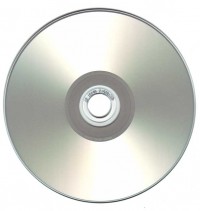  lustig.		 langweilig. traurig.   		 anstrengend. seltsam.  	 beeindruckend.   fantasievoll.	 ______________.Das gefällt mir an der Sprecherin/ am Sprecher: Das Sprechtempo ist nicht zu schnell        und nicht zu langsam. Die Stimmen der Sprecherin/     des Sprechers passen zu den Figuren.  Die Sprecherin/der Sprecher liest die       Geschichte so vor, dass beim         Zuhören ein Film in meinem Kopf       entsteht.Deutsch/SAPH-Team LISUM 2020, CC BY SA 4.0https://creativecommons.org/licenses/by-sa/4.0/legalcode.deDas Hörbuch erzählt … eine Freundschaftsgeschichte. eine Familiengeschichte. eine Tiergeschichte. eine Abenteuergeschichte. eine Fantasiegeschichte. einen Krimi. _________________________ .Ich finde die Geschichte ____________ ,weil _____________________________________________________________ .Diese Stelle geht mir nicht mehr aus dem Ohr__________________________________________________________________________________________________________________Ein Bild und ein Satz zu meiner Lieblingsstelle